中国地球物理学会地球物理技术委员会第八届学术会议——智能地球物理技术与透明地球研讨会第二号通知附件附件1：参展报名表参展报名表注：每个标准展位（2m  2m）6000元人民币，免一人会议注册费。请于2018年10月15日前将填写好的参展报名表发至 cgtsc@126.com 邮箱。附件2：参会回执表参会回执表11月份是长沙召开各类会议的高峰期，各酒店用房处于饱和状态，故请参会人员务必于10月26日前将参会回执发至cgtsc@126.com。长沙融程花园酒店房间类型及单价备注： 若所预订的房间类型暂缺，会务组将酌情另予安排。附件3：酒店交通路线1.火车站至融程花园酒店距离18公里公交车：7路、107路直达无需换乘出租车：约35分钟，费用45元左右自驾：火车站沿车站中路上远大路，至万家丽路南行至湘府东路，西行至湘府中路9号，约18公里。2.长沙高铁南站至融程花园酒店距离9.6公里公交车：香樟东路口站乘坐16路，在高升村南站下车出租车：20分钟左右，费用约25元左右自驾：武广高铁站沿香樟路至万家丽路南行至湘府东路，西行至湘府中路9号，约11公里。3.长沙黄花国际机场至融程花园酒店距离38公里磁悬浮列车：机场至高铁南站，然后从高铁南站再乘车前往酒店。出租车：约38公里，费用80元左右自驾：机场沿机场高速行至高桥出口上万家丽路南行进入湘府东路，西行至湘府中路9号。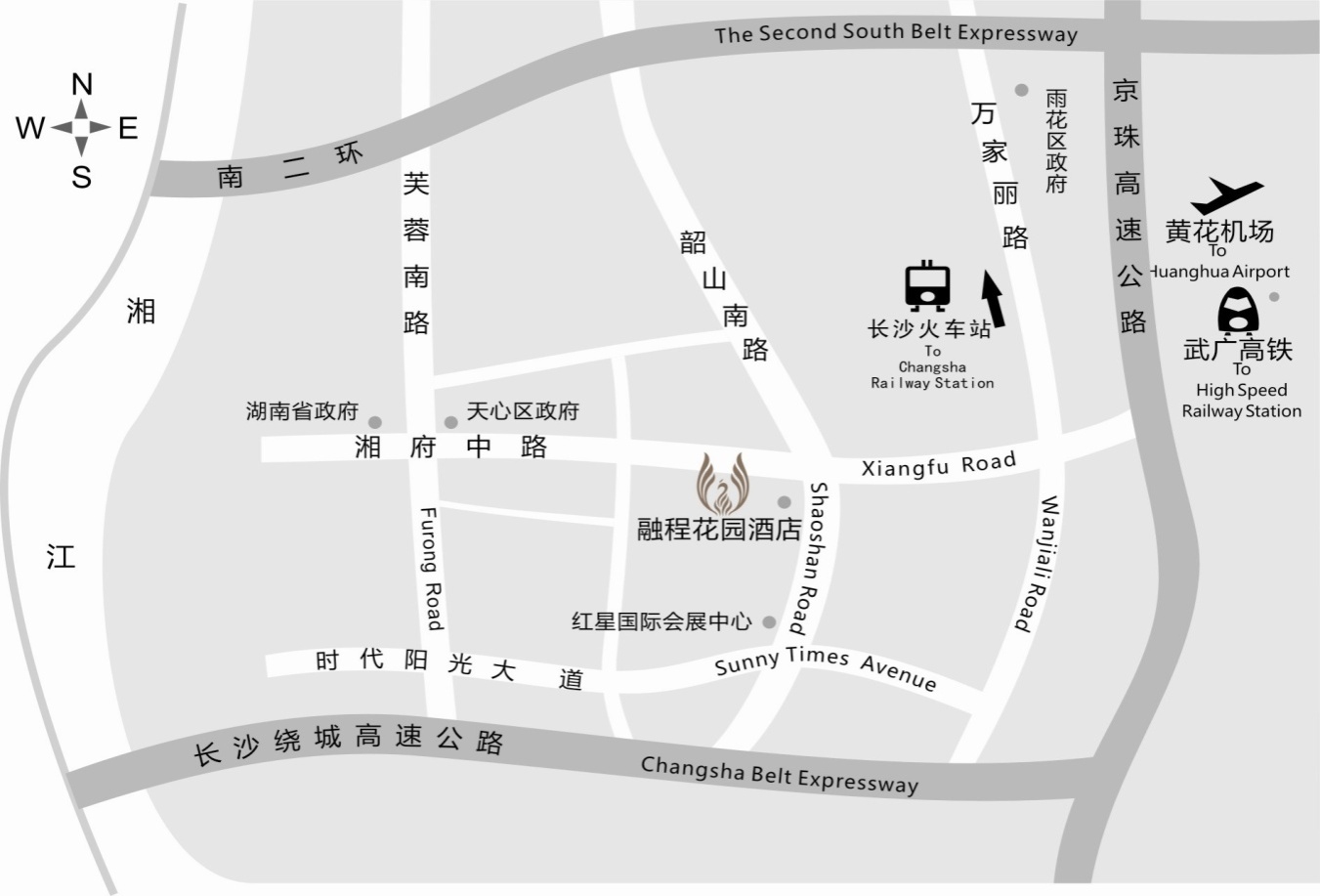 参展单位联系人Email联系人联系电话预定展位数量（勾选√）1；     □ 2；     □ 31；     □ 2；     □ 31；     □ 2；     □ 3参会人员姓名职称/职务性  别工作单位联系电话Email随行人姓名预订房间类型及数量学术报告题目房间类型门市价会议协议价格雅致双床房1580元/间/晚+15%服务费400元/间/晚（仅12间）豪华双床房1580元/间/晚+15%服务费480元/间/晚豪华单人房1580元/间/晚+15%服务费 450元/间/晚豪华套房2880元/间/晚+15%服务费 1380元/间/晚